EPY Pilates Equipment For SALECall or email for more information916-396=7211 wahidasharman@gmail.com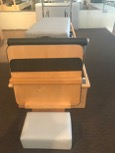 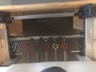 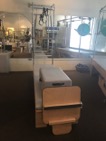 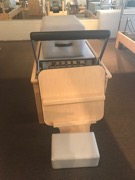 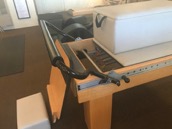 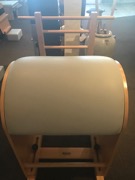 